ОБЩЕСТВО С ОГРАНИЧЕННОЙ ОТВЕТСТВЕННОСТЬЮ“СОРМАТ”ПрессМодель ПС03.00.000Руководство по эксплуатацииПС03.00.000 РЭ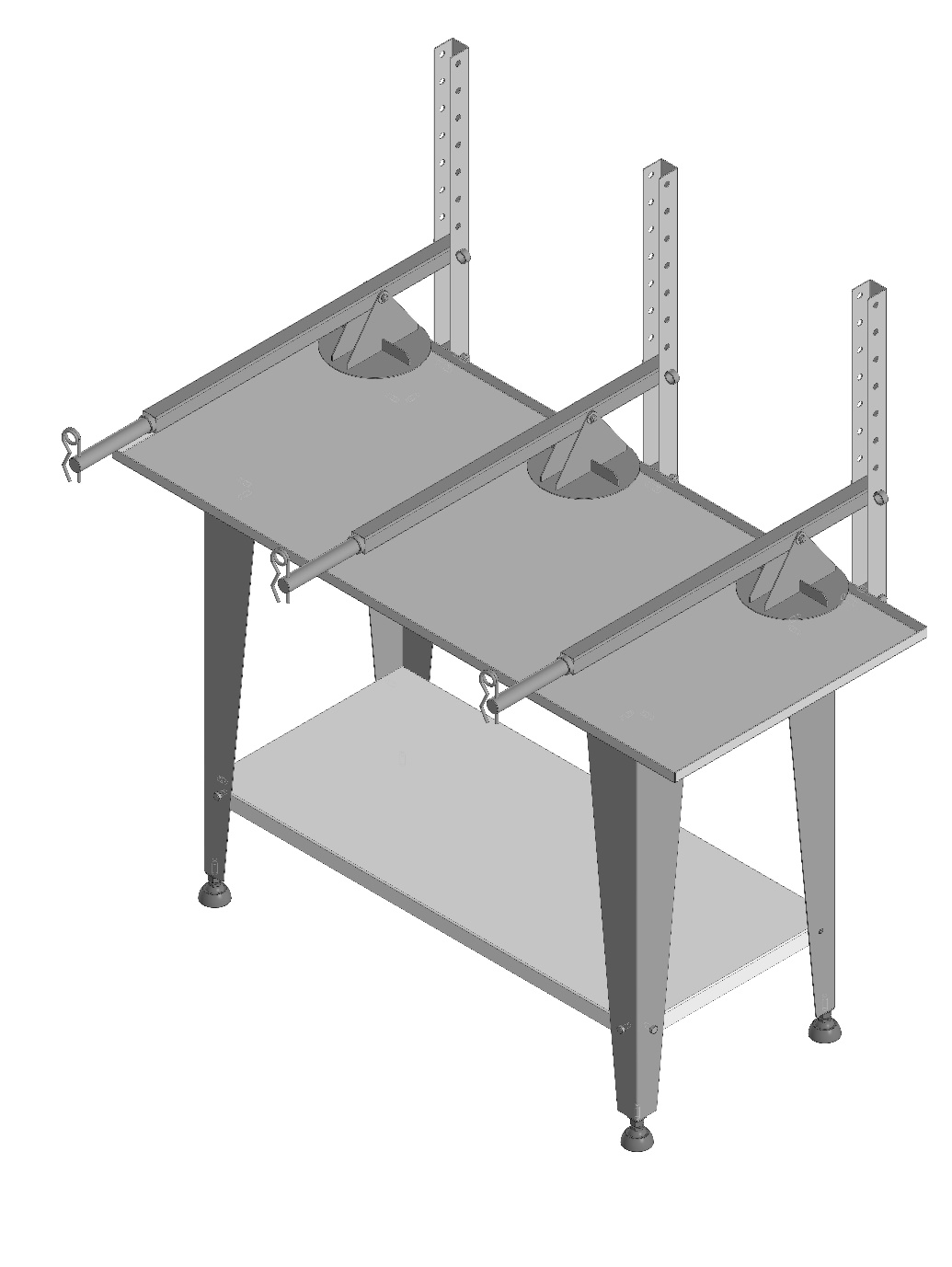 г. Краснодар2022 г. Данное руководство по эксплуатации предназначено для ознакомления с работой пресса мод. ПС03.00.000.Для работы с прессом не требуется специальной подготовки персонала, достаточно внимательно изучить настоящее руководство.1 Описание Пресс ПС03.00.000 предназначен для прессования твердых сыров, а также для удаления сыворотки из мягких сыров и творога.Цель прессования – уплотнение сырой массы, удаление остатков сыворотки, образование хорошо замкнутого поверхностного слоя, придание сыру требуемой формы.Технические характеристики изделия представлены в таблице 1.Таблица 1.2 СОСТАВ ИЗДЕЛИЯ 	Основные составляющие части пресса показаны на рис. 1 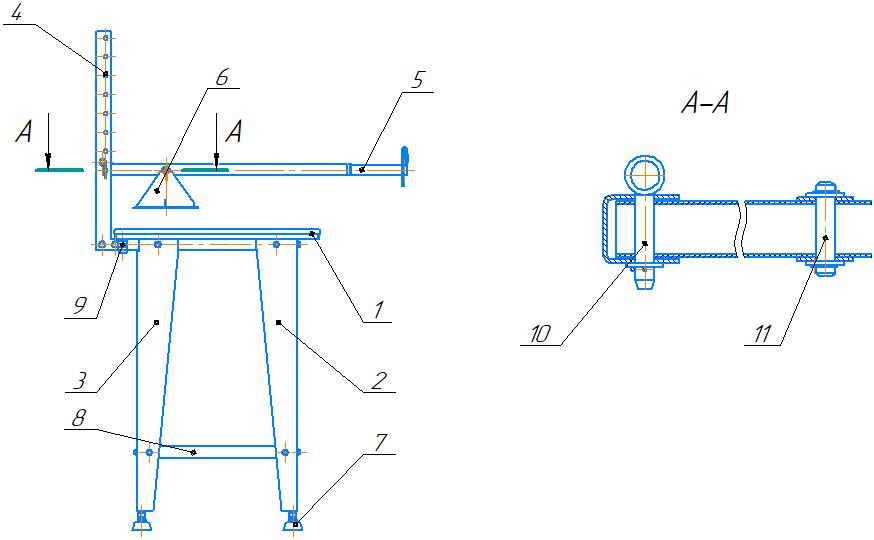 Рисунок 1 – Пресс ПС03.00.0003. ПОДГОТОВКА К РАБОТЕПресс поставляется в разобранном виде. Сборка производится в следующей последовательности:1 – столешница поз. 1 (рис. 1) укладывается на ровную чистую поверхность бортиками вниз;2 – ножки прикладываются к раме столешницы поз. 1 и присоединяются к ней болтовыми соединениями;3 – полка поз 8 устанавливается в нужном положении (бортиками вверх или вниз) и фиксируется болтами;4 – в ножки вкручиваются опоры регулируемые поз. 7;5 – пресс переворачивается и устанавливается на ножки;6 – стойки поз. 4 прикладываются к раме столешницы поз. 1 и присоединяются к ней болтовыми соединениями;7 – при помощи фиксаторов поз. 10 в нужном положении устанавливаются рычаги поз. 5;8 – прижимы устанавливаются на рычагах при помощи осей поз. 11 и фиксируются стопорными кольцами.4. ИСПОЛЬЗОВАНИЕ ПО НАЗНАЧЕНИЮ Стол поз. 1 (рис. 1) устанавливается на пол, при необходимости его положение регулируется высотой опор поз. 7.Для прессования сыра пресс приводится в рабочее положение путем подъема его рычагов поз. 5. Затем предварительно установленная на стол поз. 1 форма с сырной массой подставляется под прижим поз. 6. На рычаг поз. 5 подвешивается груз, с помощью которого устанавливается необходимое давление. Время процесса прессования и давление прижима определяются технологией изготовления сыра. Во избежание возникновения дефекта геометрии в процессе перепрессовки сырные головки необходимо переворачивать и вращать на 180° вокруг своей оси. Формы для сырной массы и грузы в комплект пресса не входят.По окончании процесса прессования груз снимается, рычаги поз. 5 поднимается в нерабочее положение, а сырная форма и прижим поз. 6 тщательно промываются в горячем содовом растворе и вытираются насухо. 	Для хранения форм для сыра, грузов и прочих материалов предназначена полка поз. 8. Слив сыворотки производится через штуцер поз. 9, вваренный в столешницу поз. 1.5. Указание мер безопасностиПеред эксплуатацией пресса необходимо убедиться в надежности фиксации ножек поз. 2 и 3 (рис. 1), стоек поз. 4 и полки поз. 8 болтами, а также рычагов поз. 5 и прижимов поз. 6 соответствующими фиксаторами. ГАРАНТИЙНЫЕ ОБЯЗАТЕЛЬСТВАЗавод-изготовитель гарантирует работу изделия в течение 12 месяцев со дня продажи при условии соблюдения правил транспортировки и эксплуатации.УВАЖАЕМЫЙ ПОКУПАТЕЛЬ!Ваши замечания и предложения просим высылать:Поставщику - ООО «ФОРКОМ» 350072 г. Краснодар, ул. Московская, 69                                    Тел/Факс (861) 257-04-06 ,   (861) 275-66-61, (861) 275-66-64  Эл.почта: pkc_format@mail.ru,    www.pkc-format.ruЗаводу-изготовителю ООО «СОРМАТ» 350072 г. Краснодар, ул. Московская, 69 (861) 274-23-27 Эл.почта: sormat-kb@mail.ruУпаковочный листВ комплект поставки пресса входят:Дата упаковки «_____»_______________20____г.Упаковщик ____________________   _____________________________                                      (подпись)                                            ( Ф.И.О.) Соотношение плеч рычагов1:4Габаритные размеры, мм1200х540х750Масса пресса, кг41,9ПозНаименованиеПозНаименование1Столешница7Опора2Ножка передняя8Полка3Ножка задняя9Сливной штуцер4Стойка10Фиксатор рычага5Рычаг11Ось прижима6ПрижимПоз. на рис. 1Наименование составляющих частей Кол1Столешница12Ножка передняя23Ножка задняя24Стойка35Рычаг36Прижим37Опора шарнирная48Полка110Фиксатор рычага311Ось прижима3Болт с шестигранной головкой ГОСТ Р ИСО  4014-М8 x 16-A28Болт с шестигранной головкой ГОСТ Р ИСО  4014-М8 x 50-A28Болт с шестигранной головкой ГОСТ Р ИСО  4014-М10 x 45-A26Гайка шестигранная нормальная ГОСТ ISO 4032 М8 21.12Х18Н10Т16Гайка шестигранная нормальная ГОСТ ISO 4032 М10 21.12Х18Н10Т6Гайка шестигранная нормальная ГОСТ ISO 4032 М12 21.12Х18Н10Т4Шайба А.8.21 ГОСТ 11371-7832Шайба А.10.21 ГОСТ 11371-789Кольцо A10.50 ХГА ГОСТ 13942-866Шплинт 2,5 DIN 110243Шплинт 5 DIN 110243Ключ рожковый S=13х172